«ЛУЗДОР» МУНИЦИПАЛЬНÖЙ РАЙОНСА АДМИНИСТРАЦИЯ  АДМИНИСТРАЦИЯМУНИЦИПАЛЬНОГО РАЙОНА «ПРИЛУЗСКИЙ»РАСПОРЯЖЕНИЕТШÖКТÖМ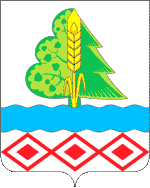  №   14930 мая 2019 г.с. Объячево, Республика КомиОб утверждении плана проведения проверок за соблюдением законодательства о противодействии коррупции на 2019 год    На основании Протоколов заседаний комиссии по координации работы по противодействию коррупции в Республике Коми от 29 декабря 2018 года № 12 и от 16 апреля 2019 года № 14, решения Совета муниципального района "Прилузский" от 17 августа 2016 года N V-10/3 "Об осуществлении мер по противодействию коррупции в границах муниципального образования муниципального района "Прилузский" и муниципальных образований сельских поселений, расположенных в границах муниципального образования муниципального района "Прилузский", Утвердить план проведения проверок за соблюдением законодательства о противодействии коррупции в муниципальных образованиях сельских поселениях, расположенных в границах муниципального образования муниципального района "Прилузский", на 2019 год (далее – проверки) согласно приложению к настоящему распоряжению.Определить лицом, ответственным за проведение проверок М.Н.Манохину, начальника отдела кадров организационно-правового управления администрации муниципального района «Прилузский».При проведении проверок обратить особое внимание на:- установление соответствия принятых правовых актов по вопросам противодействия коррупции действующему законодательству;- исполнению мероприятий, предусмотренных Национальным планом противодействия коррупции на 2018-2020 годы, утвержденным Указом Президента Российской Федерации от 29 июня 2018 года № 378, региональной программы по противодействию коррупции в Республике Коми (2018-2020 годы), утвержденной Указом Главы Республики Коми от 29 августа 2018 года № 64.Настоящее распоряжение вступает в силу со дня принятия и подлежит размещению на официальном сайте администрации муниципального района «Прилузский» в информационно-телекоммуникационной сети «Интернет».Руководителя администрациимуниципального района «Прилузский»				         Е.В. Нестерюк   Утвержденраспоряжением администрации муниципального района «Прилузский»от 30 мая 2019г. № 149(приложение)План проведения проверокза соблюдением законодательства о противодействии коррупции в муниципальных образованиях сельских поселениях, расположенных в границах муниципального образования муниципального района "Прилузский", на 2019 год№ п/порган местного самоуправленияМесто нахождения
Предмет проведения проверкиСрок проведения проверкиПроверяемый период1234781администрация сельского поселения «Гурьевка»168164, Республика Коми, Прилузский район, с.Гурьевка, ул.Школьная, д. 9соблюдение законодательства о противодействии коррупции3 квартал 2019 г2018-20192администрация сельского поселения «Лойма»168145, Республика Коми, Прилузский  район, с.Лойма, ул. Центральная, д.20соблюдение законодательства о противодействии коррупции4 квартал 2019 г2018-2019